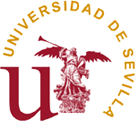 FACULTAD DE MEDICINASOLICITUD CAMBIO DE TUTOR PARA TRABAJO FIN DE GRADOD.…………………………………………………………………………………………, alumno del Grado de ………………………………………………………………, matriculado en el Trabajo Fin de Grado en el curso 201  -1   .EXPONE QUE:………………………………………………………………………………………………………………………………………………………………………………………………………………………………………………………………………………………………………………………………………………………………………………………………………………………………………………………………………………………………………………………………………………………………………………………………………………………………………………………………………………………………………………………………………………………………………….Por lo que solicita el cambio de Tutor de TFG que le fue asignado en Noviembre de 201  .Sevilla, a ……………….. de………………… de 201FIRMA ALUMNO:						FIRMA TUTOR: